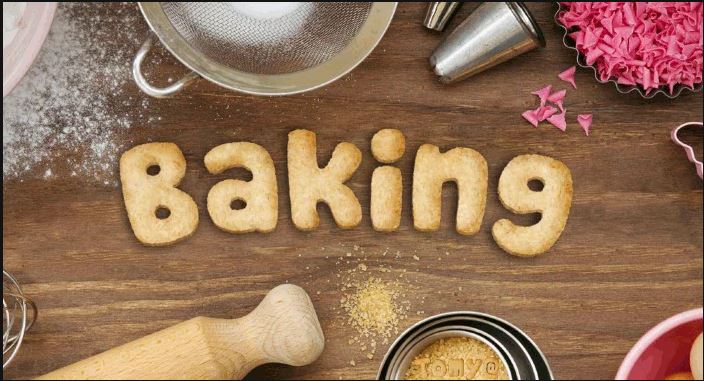 Pannukøkur, muffur, køkur og bollar... Hvønn hósdag fara vit at baka!Pláss er fyri fýra bakarum hvørja ferð. Um mann skrivar seg upp, skal mann møta!Ábyrgdarfólk: UnaTekna teg her:____________________________                  ________________________________________________________                  ____________________________